Создание БД в _Access_2007Практикум включает в себя пять лабораторных работ, индивидуальные задания и перечень контрольных вопросов. Индивидуальные задания выполняются студентами самостоятельно и оформляются в виде отчета о лабораторных работах.Содержание отчета:1.	Титульный лист.2.	Постановка задачи (формулировка индивидуального задания).3.	Ход разработки базы данных (подробное описание действий, выполненных при разработке базы данных).4.	Заключение (основные итоги и выводы, предложения и рекомендациипо использованию полученных результатов в практической деятельности).5.	Библиографический список.6.	Оглавление (автоматическое).Лабораторная работа № 1Знакомство с Access. Создание таблицБаза  данных (БД) – упорядоченная совокупность данных, предназначен-ных для хранения, накопления и обработки с помощью ЭВМ. Для создания иведения баз данных (их обновления, обеспечения доступа по запросам и выдачиданных по ним пользователю) используется набор языковых и программныхсредств, называемых системой управления базами данных (СУБД).Объекты базы данных AccessК объектам базы данных Access относятся:1.	Таблицы – предназначены для упорядоченного хранения данных.2.	Запросы – предназначены для поиска, извлечения данных и выполне-ния вычислений.3.	Формы – предназначены для удобного просмотра, изменения и добав-ления данных в таблицах.4.	Отчеты – используются для анализа и печати данных.5.	Страницы  доступа  к данным – предназначены для просмотра, ввода,обновления и анализа данных через сеть или из любого места компьютера.6.	Макросы – используются для выполнения часто встречающегося на-бора макрокоманд, осуществляющих обработку данных.7.	Модули –  предназначены для  описания  инструкций  и  процедур  наязыке VBA.Основным объектом базы данных является таблица, которая состоит иззаписей (строк) и полей (столбцов). На пересечении записи и поля образуетсяячейка, в которой содержатся данные.Каждому полю таблицы присваивается уникальное имя, которое не можетсодержать более 64 символов. В каждом поле содержатся данные одного типа.Типы данныхСоздание базы данных1.	Запустите Microsoft Access 2007.2.	Нажмите на кнопку .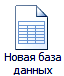 3.	Задайте имя новой базы данных – «Записная книжка.accdb».4.	На вкладке ленты Создание в панели инструментов Таблицы нажмитена кнопку Конструктор таблиц.5.	Введите имена полей и укажите типы данных, к которым они относятся.6.	Выйдите из режима Конструктора, предварительно сохранив таблицупод именем «Друзья»; ключевые поля не задавайте.7.	Откройте таблицу «Друзья» двойным щелчком мыши и заполните вней 10 строк.8.	Добавьте поля «Отчество» и «Дата рождения», для этого:1)  установите курсор на  поле, перед которым нужно вставить новыйстолбец;2)  выполните команду: вкладка ленты Режим  таблицы → панель инст-рументов Поля и столбцы → Вставить;3) щелкнув два раза на Поле1, переименуйте его в «Отчество», а По-ле2 – «Дата рождения».9.	Перейдите  в  режим  Конструктора  командой:  вкладка  ленты  Глав-ная → Режимы → Конструктор.10. Для поля «Дата рождения»  установите тип данных Дата / время; всвойствах поля выберите Краткий формат даты.11. Отформатируйте таблицу следующим образом:4)  цвет сетки – темно-красный;5)  цвет фона – голубой;6)  цвет текста – темно-красный, размер – 12 пт, начертание – курсив.12. Переименуйте поле «Хобби» в «Увлечения».13. Удалите запись под номером 8.14. Измените размер ячеек так, чтобы были видны все данные. Для этогодостаточно два раза щелкнуть левой кнопкой мыши на границе полей.15. Расположите поля в следующем порядке: «№», «Фамилия», «Имя»,«Отчество», «Телефон», «Дата рождения», «Увлечения», «Адрес», «Индекс»,«Фото»,  «Эл_почта».16. Заполните пустые ячейки таблицы.17. В режиме Конструктора добавьте поле «Семейное положение», в ко-тором будет содержаться фиксированный набор значений – замужем, не заму-жем, женат, не женат. Для создания раскрывающегося списка будем использо-вать Мастер  подстановок:7)  установите тип данных Мастер  подстановок;8)  в появившемся диалоговом окне выберите строку «Будет  введен фик-сированный набор значений» и нажмите кнопку Далее;9)  число столбцов – 1;10) введите данные списка – замужем, не замужем, женат, не женат;11) нажмите кнопку Готово.18. С помощью раскрывающегося списка заполните новый столбец. По-скольку таблица получилась широкая, то при заполнении данного столбца воз-никают некоторые неудобства: не видно фамилии человека, для которого за-полняется поле «Семейное положение». Чтобы фамилия была постоянно виднапри  заполнении таблицы, необходимо воспользоваться командой Закрепитьстолбцы из контекстного меню поля «Фамилия».19. Покажите работу преподавателю.Контрольные вопросы1.	Что называется базой данных (БД)?2.	Что такое система управления базами данных (СУБД)?3.	Чем отличается Microsoft Excel от Microsoft Access?4.	Какие объекты базы данных Microsoft Access вы знаете?5.	Какой объект в базе данных является основным?6.	Что называется полями и записями в БД?7.	Какие типы данных вы знаете?8.	Как можно переименовать поле?9.	Как можно создать поле с раскрывающимся списком?10. С каким расширением сохраняется файл БД Access?Лабораторная работа № 2Создание связей между таблицами1.	Запустите Microsoft Access 2007.2.	Создадим базу данных «Фирма». Сотрудники данной организации ра-ботают с клиентами и выполняют их заказы.Если все сведения поместить в одной таблице, то она станет очень не-удобной для работы. В ней начнутся повторы данных. Всякий раз, когда со-трудник Иванов будет работать с какой-либо фирмой, придется прописыватьданные о сотруднике и клиенте заново, в результате чего можно допуститьмножество ошибок. Чтобы уменьшить число ошибок, можно исходную таблицуразбить на несколько таблиц и установить связи между ними. Это будет болеерационально, чем прежде.Таким образом, необходимо создать 3 таблицы: Сотрудники, Клиенты иЗаказы.СотрудникиКлиентыЗаказы3.	Отдельные таблицы, содержащие информацию по определенной теме,необходимо связать в единую структуру базы данных. Для связывания таблицследует задать ключевые поля. Ключ состоит из одного или нескольких полей,значения которых однозначно определяют каждую запись в таблице. Наиболееподходящим в качестве ключевого поля является «Счетчик», так как значенияв данном поле являются уникальными (т. е. исключают повторы).4.	Откройте таблицу Сотрудники в режиме Конструктора.5.	Нажмите правой кнопкой мыши на поле Код сотрудника и в появив-шемся контекстном меню выберите команду Ключевое поле. Если в таблице не-обходимо установить несколько ключевых полей, то выделить их можно, удер-живая клавишу Ctrl.6.	Для таблицы Клиенты установите ключевое поле Код клиента,  а длятаблицы Заказы – Код заказа.7.	Таблица Заказы содержит поля Код сотрудника  и Код клиента. Приих заполнении могут возникнуть некоторые трудности, так как не всегда удает-ся запомнить все предприятия, с которыми работает фирма, и всех сотрудниковс номером кода. Для удобства можно создать раскрывающиеся списки с помо-щью Мастера подстановок.8.	Откройте таблицу Заказы в режиме Конструктора.9.	Для поля Код сотрудника выберите тип данных Мастер  подстановок.10. В появившемся окне выберите команду «Объект «столбец  подста-новки» будет  использовать значения из таблицы  или запроса» и щелкните накнопке Далее.11. В списке таблиц выберите таблицу Сотрудники и щелкните на кнопкеДалее.12. В списке Доступные поля выберите поле Код сотрудника и щелкнитена кнопке со стрелкой, чтобы ввести поле в список Выбранные поля. Таким жеобразом добавьте поля Фамилия и Имя и щелкните на кнопке Далее.13. Выберите порядок сортировки списка по полю Фамилия.14. В следующем диалоговом окне задайте необходимую ширину столб-цов раскрывающегося списка.15. Установите флажок Скрыть   ключевой столбе»  и  нажмите кнопкуДалее.16. На последнем шаге Мастера подстановок замените при необходимо-сти надпись для поля подстановок и щелкните на кнопке Готово.17. Аналогичным образом  создайте  раскрывающийся список  для  поляКод клиента.18. После создания ключевых полей можно приступить к созданию свя-зей. Существует несколько типов отношений между таблицами:12) при  отношении «один-к-одному» каждой  записи  ключевого поля  впервой таблице соответствует только одна запись в связанном поле другой таб-лицы, и наоборот. Отношения такого типа используются не очень часто. Ино-гда их можно использовать для разделения таблиц, содержащих много полей,для отделения части таблицы по соображениям безопасности;13) при отношении «один-ко-многим» каждой записи в первой таблицесоответствует несколько записей во второй, но запись во второй таблице неможет иметь более одной связанной записи в первой таблице;14) при отношении «многие-ко-многим» одной записи в первой таблицемогут соответствовать несколько записей во второй таблице, а одной записи вовторой таблице могут соответствовать несколько записей в первой.19. Закройте все открытые таблицы, так как создавать или изменять связимежду открытыми таблицами нельзя.20. Выполните  команду:  вкладка  ленты  Работа  с  базами  данных →кнопка .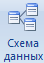 21. Если ранее никаких связей между таблицами базы не было, то при от-крытии окна Схема данных одновременно открывается окно Добавление табли-цы, в котором выберите таблицы Сотрудники, Клиенты и Заказы.22. Если связи между таблицами уже были заданы, то для добавления всхему данных новой таблицы щелкните правой кнопкой мыши на схеме данныхи в контекстном меню выберите пункт Добавить таблицу.23. Установите связь между таблицами Сотрудники и Заказы, для этоговыберите поле Код сотрудника в таблице Сотрудники и перенесите его на со-ответствующее поле в таблице Заказы.24. После перетаскивания откроется диалоговое окно Изменение связей(рис. 1), в котором включите флажок Обеспечение условия целостности. Этопозволит предотвратить случаи удаления записей из одной таблицы, при кото-рых связанные с ними данные других таблиц останутся без связи.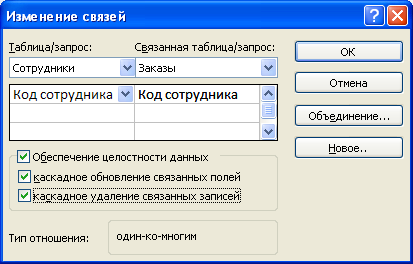 Рис. 1. Создание связи между таблицами25. Флажки Каскадное обновление связанных полей и Каскадное удалениесвязанных записей обеспечивают одновременное обновление или удаление дан-ных во всех подчиненных таблицах при их изменении в главной таблице.26. Параметры связи можно изменить, нажав на кнопку Объединение.27. После установления всех необходимых параметров нажмите кнопкуОК.28. Связь между таблицами Клиенты и Заказы установите самостоятельно.29. В  результате должна получиться схема данных, представленная нарис. 2.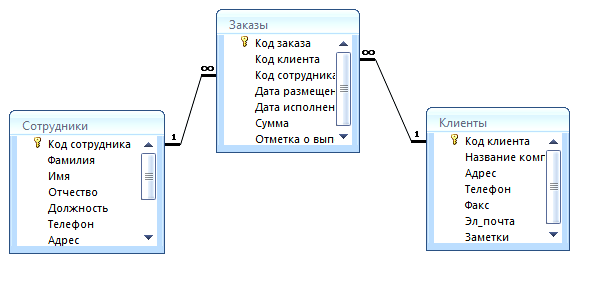 Рис. 2. Схема данныхВ приведенном примере используются связи «один-ко-многим». На схемеданных они  отображаются в  виде  соединительных линий  со  специальнымизначками около таблиц. Связь «один-ко-многим» помечается «1» вблизи глав-ной таблицы (имеющей первичный ключ) и «∞» вблизи подчиненной таблицы(имеющей внешний ключ). Связь «один-к-одному» помечается двумя «1» (обаполя таблиц имеют первичные ключи). Неопределенная связь не имеет никакихзнаков. Если установлено объединение, то его направление отмечается стрел-кой на конце соединительной линии (ни одно из объединенных полей не явля-ется ключевым и не имеет уникального индекса).30. В таблицу Сотрудники внесите данные о семи работниках.31. В таблицу Клиенты  внесите данные о десяти предприятиях, с кото-рыми работает данная фирма.32. В таблице Заказы оформите несколько заявок, поступивших на фирму.33. Покажите работу преподавателю.Контрольные вопросы1.	С помощью чего можно создавать таблицы?2.	Что такое ключевое поле?3.	Как установить несколько ключевых полей?4.	Как установить связи между таблицами?5.	Какие существуют отношения между таблицами?6.	Что означают на схеме данных «1» и «∞»?7.	Зачем нужен Мастер  подстановок?Лабораторная работа № 3Отбор данных с помощью запросовЗапросы являются основным средством просмотра, отбора, изменения ианализа информации, которая содержится в одной или нескольких таблицах ба-зы данных.Существуют различные виды запросов, но наиболее распространеннымиявляются запросы на выборку, с них и начнем наше знакомство.1.	Откройте базу данных «Фирма», созданную ранее.2.	Выполните команду: вкладка ленты Создание → Мастер  запросов →Простой запрос.3.	В появившемся диалоговом окне (рис. 3) укажите таблицу Сотрудни-ки и выберите поля Фамилия, Имя, Телефон. Нажмите кнопку Далее.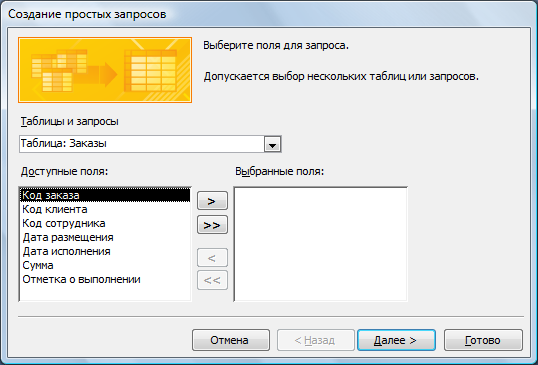 Рис. 3. Создание простого запроса4.	Введите имя запроса – Телефоны – и нажмите кнопку Готово.  Передвами появится запрос, в котором можно просмотреть телефоны сотрудников.5.	Следующий запрос попробуйте создать с помощью Конструктора, дляэтого выполните команду: вкладка ленты Создание → Конструктор запросов.6.	В диалоговом окне Добавление таблиц  выберите таблицу Клиенты ищелкните на кнопке Добавить, а затем – на кнопке Закрыть.7.	Чтобы перенести нужные поля в бланк запроса, необходимо по нимдважды щелкнуть левой кнопкой мыши (рис. 4).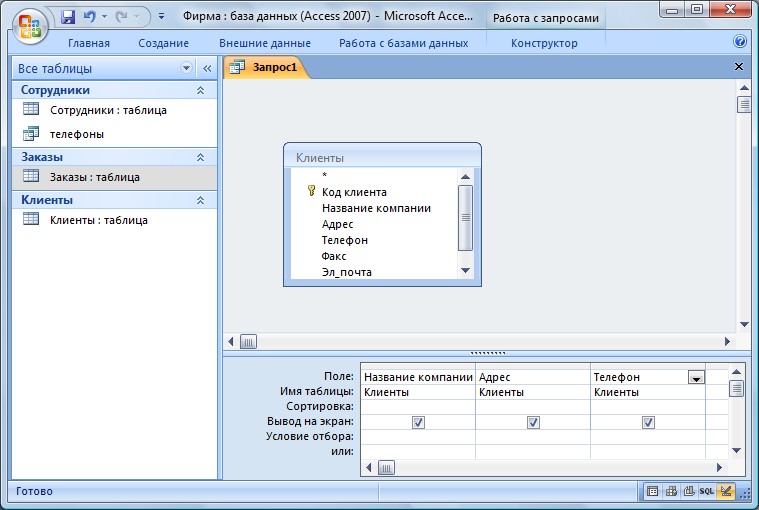 Рис. 4. Создание запроса в режиме Конструктора8.	Чтобы отсортировать записи в поле Название компании в алфавитномпорядке, необходимо в раскрывающемся списке строки Сортировка  выбратьпункт по возрастанию.9.	Сохраните запрос с именем «Адреса клиентов».10. Самостоятельно создайте запрос «Дни рождения»,  в котором можнобудет просмотреть дни рождения сотрудников.11. Допустим, мы хотим узнать, у кого из сотрудников день рождения втекущем месяце, например в апреле. Для этого откройте запрос в режиме Кон-структора.12. В строке Условие отбора для поля «Дата рождения»  введите значе-ние *.04.*. В данной записи * означают, что дата и год рождения могут бытьлюбыми, а месяц 4-м (т. е. апрель). После этого окно запроса должно выглядетьтак, как оно представлено на рис. 5.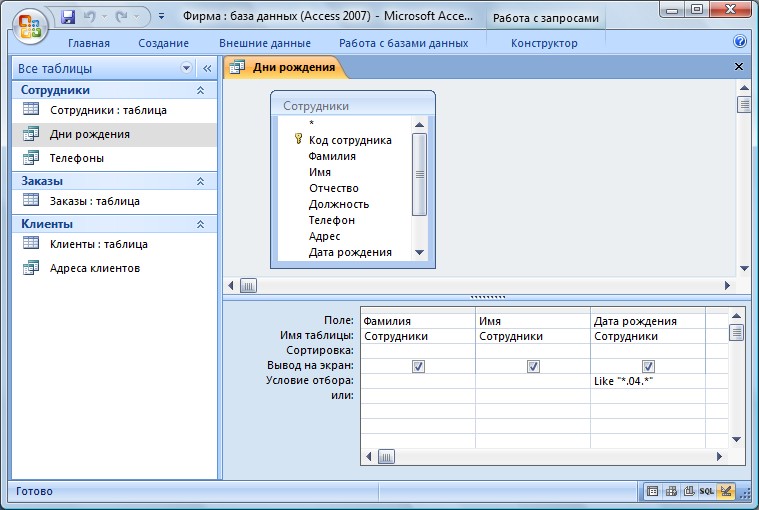 Рис. 5. Создание запроса13. Закройте Конструктор и просмотрите полученный результат. Если взапросе Дни рождения нет ни одной записи, значит, в таблице Сотрудники нетни одного человека, родившегося в апреле. Добавьте в таблицу Сотрудники не-сколько человек, родившихся в апреле, и посмотрите, как изменится запрос. За-просы автоматически обновляются при каждом открытии.14. Если нам нужно узнать, кто из сотрудников родился в мае, то придет-ся создать новый запрос или изменить условие в существующем запросе Днирождения.  Данная процедура является неудобной и занимает много времени.Если приходится часто выполнять запрос, но каждый раз с новыми значениямиусловий используют запрос с параметром. При запуске такого запроса на экранвыводится диалоговое окно для ввода значения в качестве условия отбора. Что-бы создать запрос с параметром, пользователю необходимо ввести текст сооб-щения в строке Условие отбора бланка запроса (рис. 6).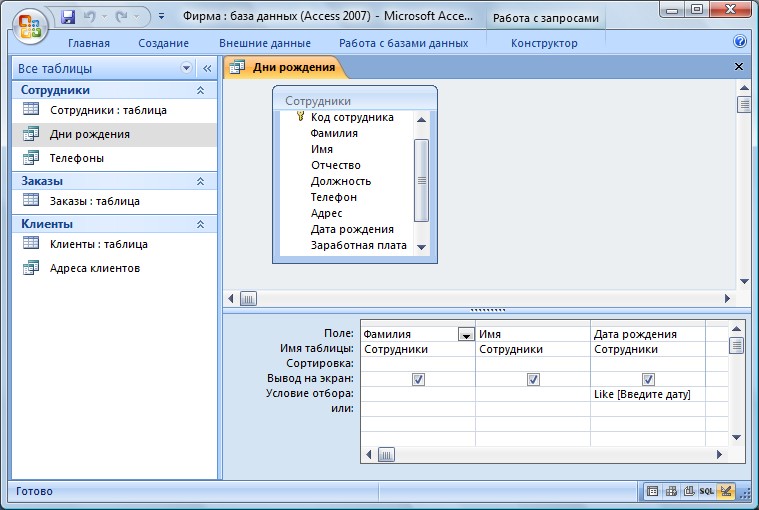 Рис. 6. Создание запроса с параметром15. Запись Like[Введите дату]  означает, что при открытии запроса поя-вится диалоговое окно (рис. 7) с текстом «Введите  дату»  и полем для вводаусловия отбора. Если ввести условие *.04.*, то в запросе появится список со-трудников, родившихся в апреле. Запустите запрос еще раз и введите значение*.05.*, посмотрите, как изменился запрос.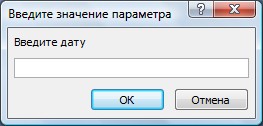 Рис. 7. Окно для ввода условия отбора16. Измените запрос «Телефоны» так, чтобы при его запуске выводилосьдиалоговое окно с сообщением «Введите фамилию». Поскольку в запросе нуж-но вывести конкретную фамилию, в условии отбора слово Like писать не надо.17. Измените запрос «Телефоны» так, чтобы при его запуске запрашива-лись не только фамилия, но и имя сотрудника.18. Самостоятельно создайте запрос «Выполненные заказы», содержащийследующие сведения: фамилия и имя сотрудника, название компании, с кото-рой он работает, отметка о выполнении и сумма заказа. Данные запроса возь-мите из нескольких таблиц.19. В условии отбора для логического поля Отметка о выполнении вве-дите Да, чтобы в запросе отображались только выполненные заказы.20. Сделайте так, чтобы столбец Отметка о выполнении не выводился наэкран.21. Создайте запрос Сумма заказа, в котором будут отображаться заказына сумму более 50 000 руб.22. Измените запрос, чтобы сумма заказа была от 20 000 до 50 000 руб.Для данных запросов в условии отбора можно использовать операторы сравне-ния >, <, =, >=, <=, < > и логические операторы And, Or, Not и др.23. Иногда в запросах требуется произвести некоторые вычисления, на-пример посчитать подоходный налог 13 % для каждой сделки. Для этого от-кройте запрос Сумма заказа в режиме Конструктора.24. В пустом столбце бланка запроса щелкните правой кнопкой мыши наячейке Поле и в появившемся контекстном меню выберите команду Постро-ить.  Перед вами появится окно Построитель  выражений  (рис. 8), которыйсостоит из трех областей: поля выражения, кнопок операторов и элементоввыражения. Сверху располагается поле выражения, в котором оно и создается.Вводимые в это поле элементы выбираются в двух других областях окна По-строителя.25. В левом списке откройте папку Запросы и выделите запрос Сумма за-каза.  В среднем списке выделите поле Сумма и нажмите кнопку Вставить.Идентификатор этого поля появится в поле выражения Построителя.26. Щелкните на кнопке * и введите 0,13 (см. рис. 8). Таким образом, мыпосчитаем подоходный налог 13 %.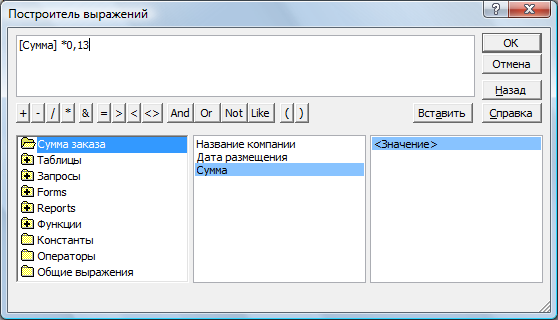 Рис. 8. Построитель выражений27. Нажмите кнопку ОК, после чего в ячейке свойства Поле появится зна-чение «Выражение1: [Сумма]*0,13».28. Замените Выражение1 на Налог и закройте Конструктор.29. Откройте запрос и посмотрите, что у вас получилось.30. Используя Построитель выражений, добавьте в запрос Сумма заказаполе Прибыль, в котором будет вычисляться доход от заказа (т. е. сумма минусналог).31. Создайте  запрос  Менеджеры,  с  помощью которого  в  таблице  Со-трудники найдите всех менеджеров фирмы.32. Покажите работу преподавателю.Контрольные вопросы1.	Для чего предназначены запросы?2.	Какие виды запросов вы знаете?3.	С помощью чего можно создавать запросы?4.	Для чего используют запрос с параметром?5.	Как можно сделать вычисления в запросах?6.	Что означает запись в условии запроса « =50»?7.	Можно ли создавать запросы на основе нескольких таблиц?Лабораторная работа № 4Использование форм в базе данныхФормы – это объекты базы данных, предназначенные для просмотра дан-ных из таблиц и запросов, для ввода данных в базу, корректирования сущест-вующих данных и выполнения заданных действий. Форма может содержатьграфики, рисунки и другие внедренные объекты.Можно вносить данные в таблицы и без помощи каких-либо форм. Носуществует несколько причин, которые делают формы незаменимым средствомввода данных в базу:15) при работе с формами ограничен доступ к таблицам (самому ценномув базе данных);16) разные люди могут иметь разные права доступа к информации, хра-нящейся в базе. Для ввода данных им предоставляются разные формы, хотяданные из форм могут поступать в одну таблицу;17) вводить данные в форму легче, чем в таблицу, и удобнее, так как в ок-не формы отображается, как правило, одна запись таблицы;18) в большинстве случаев информация для баз данных берется из бу-мажных бланков (анкет, счетов, накладных, справок и т. д.). Экранные формыможно сделать точной копией бумажных бланков, благодаря этому уменьшает-ся количество ошибок при вводе и снижается утомляемость персонала.Создавать формы можно на основе нескольких таблиц или запросов с по-мощью Мастера, используя средство автоформы, «вручную» в режиме Конст-руктора, сохраняя таблицу или запрос как форму. Созданную любым способомформу можно затем изменять в режиме Конструктора. Рассмотрим некоторыеиз перечисленных способов.1.	Выполните команду: вкладка ленты Создание → панель инструментовФормы → Другие формы → Мастер  форм.2.	В диалоговом окне Создание форм выберите таблицы (запросы) и по-ля, которые будут помещены в форму. Щелкните по кнопке Далее.3.	В следующих диалоговых окнах мастера выберите внешний вид фор-мы, стиль, задайте имя формы. Щелкните по кнопке Готово.4.	С помощью Мастера создайте формы Сотрудники, Клиенты, Заказы,Менеджеры.5.	Откройте форму Сотрудники  в режиме Конструктора. Этот режимпредназначен для создания и редактирования форм.6.	Разместите элементы в удобном для вас порядке, измените размер ицвет текста.7.	В заголовок формы добавьте текст Сотрудники фирмы.8.	В примечание формы добавьте объект Кнопка (вкладка ленты Конст-руктор → панель инструментов Элементы управления).9.	После того как вы «нарисуете» кнопку указателем, на экране появитсядиалоговое окно Создание кнопок (рис. 9).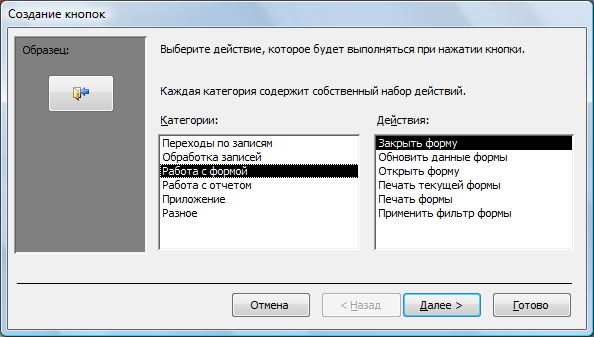 Рис. 9. Создание кнопок на форме10. В категории Работа с формой выберите действие Закрытие  формы инажмите кнопку Далее.11. Выберите рисунок или текст, который будет размещаться на кнопке.12. В последнем диалоговом окне Мастера кнопок задайте имя кнопки инажмите Готово.13. Мастер  кнопок написал для данной кнопки процедуру на языке Mi- crosoft Visual Basic. Просмотреть процедуру обработки события можно с по-мощью команды Обработка событий контекстного меню кнопки.14. Самостоятельно создайте кнопки Выход из приложения, Поиск записи,Удаление записи.15. Иногда на форме требуется разместить несколько страниц, содержа-щих данные из различных источников, справочную или вспомогательную ин-формацию. Для этой цели можно использовать набор вкладок.16. Создайте пустую форму.17. Для добавления к форме набора вкладок щелкните по кнопке Вкладкана панели инструментов Элементы  управления. Сначала добавятся только двевкладки с формальными именами Вкладка 1 и Вкладка 2.18. Добавьте еще одну вкладку.19. Переименуйте ярлычки вкладок так, чтобы на них отображались на-звания данных, которые будут в них располагаться: Сотрудники, Менеджеры,Помощь.20. Перейдите на вкладку Сотрудники и перетащите на нее мышкой избазы данных форму Сотрудники.21. Аналогичным образом поместите форму Менеджеры на вкладку Ме-неджеры.22. На вкладку Помощь поместите некоторые советы по работе с базойданных.23. Данную форму сохраните с именем Сотрудники фирмы.24. В Microsoft Access можно создавать кнопочные формы. Они содержаттолько кнопки и предназначены для выбора основных действий в базе данных.Для создания кнопочной формы необходимо на вкладке ленты Работа с база-ми данных выбрать команду Диспетчер кнопочных форм.25. Если кнопочной формы в базе данных нет, то будет выведен запрос наподтверждение ее создания. Нажмите Да в диалоговом окне подтверждения.26. Перед вами появится Диспетчер кнопочных форм, в котором щелкни-те по кнопке Создать.27. В диалоговом окне Создание (рис. 10) введите имя новой кнопочнойформы и нажмите ОК.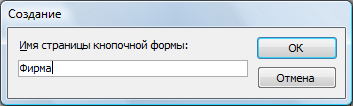 Рис. 10. Задание имени кнопочной формы28. Имя новой кнопочной формы добавится в список Страницы  кнопоч-ной формы окна Диспетчер  кнопочных форм  (рис. 11). Выделите имя новойкнопочной формы и щелкните по кнопке Изменить.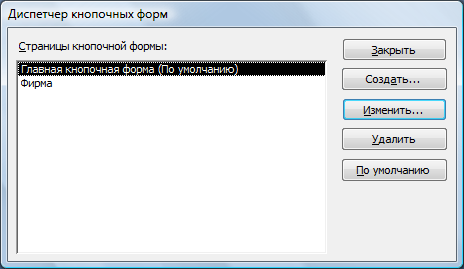 Рис. 11. Диспетчер кнопочных форм29. В диалоговом окне Изменение страницы  кнопочной формы щелкнитепо кнопке Создать. Появится диалоговое окно Изменение элемента  кнопочнойформы (рис. 12).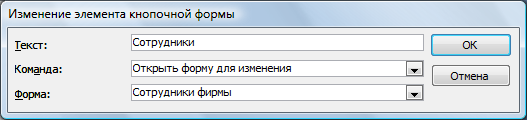 Рис. 12. Создание кнопок на форме30. В поле Текст  введите текст подписи для первой кнопки кнопочнойформы, а затем выберите команду из раскрывающегося списка в поле Команда.В поле Форма выберите форму, для которой будет выполняться данная команда.31. Аналогичным образом добавьте кнопки Клиенты, Заказы, Выход.32. В диалоговом окне Диспетчер кнопочных форм выберите имя вашейкнопочной формы и щелкните по кнопке По умолчанию.Рядом  с  названием кнопочной формы  появится  надпись  «(по умолча-нию)».33. Чтобы закончить создание кнопочной формы, щелкните по кнопке За-крыть.34. В результате должна получиться форма, представленная на рис. 13.Рис. 13. Главная кнопочная форма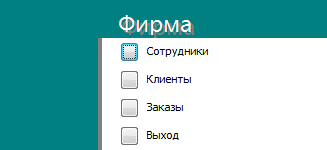 35. Добавьте в форму какой-нибудь рисунок.36. Для того чтобы главная кнопочная форма появлялась на экране призапуске приложения, необходимо в главном меню нажать на кнопку Парамет-ры Access (рис. 14). Для текущей базы данных установите форму просмотра –«кнопочная форма».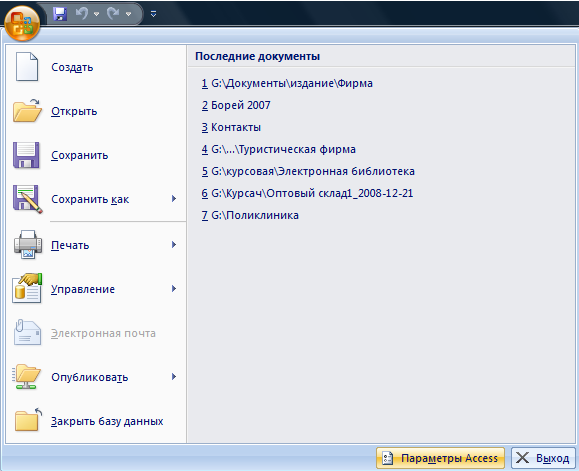 Рис. 14. Задание параметров Access37. Покажите работу преподавателю.Контрольные вопросы1.	Для чего предназначены формы?2.	Почему форма является незаменимым средством в БД?3.	С помощью чего можно создавать формы?4.	На основе чего можно создавать формы?5.	Как создать кнопку на форме?6.	Как можно разместить несколько таблиц и запросов на одной форме?7.	Как создать главную кнопочную форму?Лабораторная работа № 5Создание отчетовОтчеты предназначены для вывода информации на печать. Часто данныев них располагаются в табличной форме. В отличие от распечаток таблиц илизапросов отчет дает более широкие возможности сортировки и группировкиданных, он предоставляет возможность добавлять итоговые значения, а такжепоясняющие надписи, колонтитулы, номера страниц, стили и различные графи-ческие элементы.Создавать отчеты в базе данных Access можно несколькими способами:19) с помощью Мастера отчетов;20) на основе таблиц или запросов;21) в режиме Конструктора.1.	В окне базы данных выполните команду: вкладка ленты Создание →панель инструментов Отчеты → Мастер  отчетов.2.	Выберите из списка таблицу (или запрос), которая будет использованакак источник данных (например, запрос Адреса клиентов).3.	В появившемся диалоговом окне Создание отчетов (рис. 15) пере-местите все доступные поля в область «выбранные поля».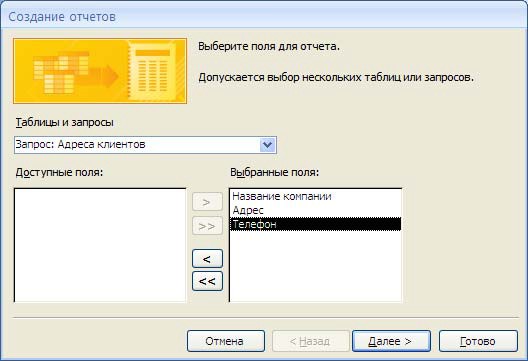 Рис. 15. Мастер отчетов4.	С помощью Мастера отчетов создайте отчет Дни рождения. В каче-стве источника данных используйте таблицу Сотрудники.5.	Если требуется напечатать почтовые наклейки, Access предоставляеттакую возможность. Для этого выделите таблицу Клиенты и выполните коман-ду: вкладка ленты Создание → панель инструментов Отчеты → Наклейки.6.	В появившемся диалоговом окне (рис. 16) укажите размер наклейки,систему единиц, тип наклейки и нажмите кнопку Далее.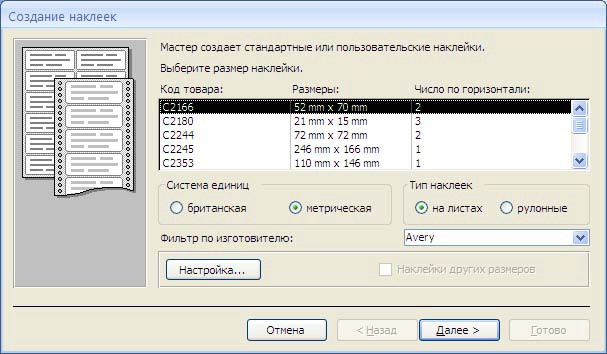 Рис. 16. Диалоговое окно Создание наклеек7.	На следующем шаге создания отчета установите шрифт, размер, цветтекста и начертание. Нажмите кнопку Далее.8.	Выберите поля, которые будут размещаться на наклейке. Например,Название компании, Адрес, Телефон и Факс. Если на каждой наклейке требует-ся вывести определенный текст, то введите его в прототип наклейки.9.	При необходимости измените название отчета с наклейками и нажми-те кнопку Готово.10. Иногда в отчетах требуется вычислять итоговые значения, среднее,минимальное или максимальное значения, а также проценты. Для этого запус-тите Мастер  отчетов и в качестве источника данных укажите запрос Суммазаказа.11. В диалоговом окне Мастера, в котором задается порядок сортировкизаписей, нажмите кнопку Итоги (рис. 17).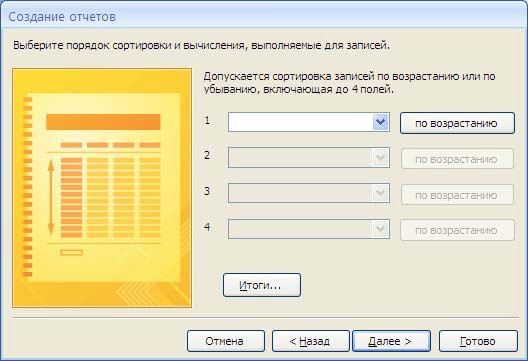 Рис. 17. Вычисление итоговых значений в отчетах12.  В диалоговом окне Итоги (рис. 18) для полей Сумма и Налог устано-вите флажки в столбце sum, чтобы посчитать итоговую сумму.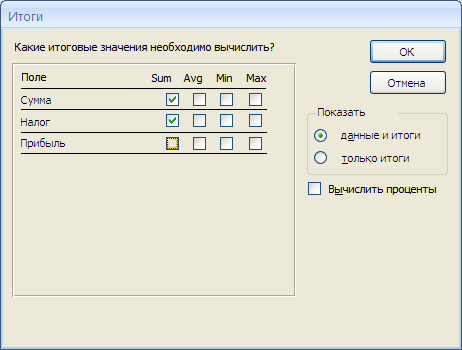 Рис. 18. Вычисление итоговых значаний суммы13. Далее выполните все шаги Мастера и нажмите кнопку Готово.14. Создайте отчет Дни рождения,  используя в качестве источника дан-ных запрос Дни рождения.15. Составьте отчет Выполненные заказы, в котором будут данные о ком-пании и сумме заказа. Вычислите итоговую сумму, среднее значение (Avg) имаксимальную сумму для каждой фирмы.16. Покажите работу преподавателю.Контрольные вопросы1.	Для чего предназначены отчеты?2.	Какие способы создания отчетов вы знаете?3.	Как в отчетах можно посчитать итоговые значения?4.	Какие итоговые значения можно посчитать в отчетах?5.	Как в Access напечатать почтовые наклейки?Задания  для самостоятельного выполненияВариант  11.	Разработайте базу данных «Электронная библиотека», состоящую изтрех таблиц со следующей структурой:Книги – шифр книги (ключевое поле), автор, название, год издания, коли-чество экземпляров.Читатели – читательский билет (ключевое поле), фамилия, имя, отчест-во, адрес.Выданные книги – шифр книги, читательский билет, дата выдачи, датавозвращения, дата фактического возвращения.2.	Установите связи между таблицами.3.	С  помощью  запроса  отберите  все  книги,  выпущенные  с  1990  по2007 годы.4.	Создайте запрос с параметром для отбора книг определенного автора.5.	Создайте формы для  ввода  данных, отчеты и  главную кнопочнуюформу.Вариант  21.	Разработайте базу данных «Продуктовый  магазин», которая состоитиз четырех таблиц со следующей структурой:Товары – код товара (ключевое поле), наименование товара, количествотовара.Поступление товаров – код товара, дата поступления, цена приобретениятовара за единицу, код поставщика.Продажа товаров – код товара, месяц продажи, проданное количество замесяц, цена продажи товара.Поставщики – код поставщика (ключевое поле), название поставщика,адрес поставщика, телефон поставщика.2.	Установите связи между таблицами.3.	С  помощью  запроса  отберите  товары,  цены  которых  от  100  до450 руб.4.	Создайте запрос с параметром для отбора товаров, проданных в опре-деленном месяце.5.	Создайте формы для  ввода  данных, отчеты и  главную кнопочнуюформу.Вариант  31.	Разработайте базу данных «Сессия», состоящую из четырех таблиц соследующей структурой:Студенты – шифр студента (ключевое поле), фамилия, имя, отчество,курс, группа.Экзамены – шифр студента, дата, шифр дисциплины, оценка.Зачеты  – шифр студента, дата, шифр дисциплины, зачет.Дисциплины – шифр дисциплины (ключевое поле), название дисциплины,количество часов.2.	Установите связи между таблицами.3.	С помощью запроса отберите студентов, сдавших экзамен на 4 или 5.4.	Создайте запрос с параметром для отбора студентов, получивших илине получивших зачет.5.	Создайте формы для  ввода  данных, отчеты и  главную кнопочнуюформу.Вариант  41.	Разработайте базу данных «Оптовый  склад», состоящую из четырехтаблиц со следующей структурой:Склад – код товара, количество, дата поступления.Товары – код товара (ключевое поле), название товара, срок хранения.Заявки – код заявки (ключевое поле), название организации, код товара,требуемое количество.Отпуск  товаров – код заявки (ключевое поле), код товара, отпущенноеколичество, дата отпуска товара.2.	Установите связи между таблицами.3.	С помощью запроса отберите товары, количество которых от 50 до200 штук.4.	Создайте запрос с параметром для отбора товаров, поступивших насклад какого-либо числа.5.	Создайте формы для  ввода  данных, отчеты и  главную кнопочнуюформу.Вариант  51.	Разработайте базу данных «Абитуриенты»,  состоящую из  четырехтаблиц со следующей структурой:Анкета – номер абитуриента (ключевое поле), фамилия, имя, отчество,дата рождения, оконченное среднее учебное заведение (название, номер, насе-ленный пункт), дата окончания учебного заведения, наличие красного дипломаили золотой / серебряной медали, адрес, телефон, шифр специальности.Специальности – шифр специальности (ключевое поле), название специ-альности.Дисциплины – шифр дисциплины (ключевое поле), название дисциплины.Вступительные  экзамены – номер абитуриента, шифр дисциплины, экза-менационная оценка.2.	Установите связи между таблицами.3.	Составьте запрос для отбора студентов, сдавших экзамены без троек.4.	Создайте запрос с параметром для отбора студентов, поступающих наопределенную специальность.5.	Создайте формы для  ввода  данных, отчеты и  главную кнопочнуюформу.Вариант  61.	Разработайте базу данных «Транспортные перевозки», состоящую изтрех таблиц со следующей структурой:Транспорт – марка автомобиля, государственный номер (ключевое поле),расход топлива.Заявки – код заявки (ключевое поле), дата заявки, название груза, количе-ство груза, пункт отправления, пункт назначения.Доставка  – № п/п, дата и время отправления, дата и время прибытия, кодзаявки, государственный номер автомобиля, пройденное расстояние.2.	Установите связи между таблицами.3.	С помощью запроса отберите заявки с количеством груза от 100 до500 кг.4.	Создайте запрос с параметром для отбора транспорта по марке авто-мобиля.5.	Создайте формы для  ввода  данных, отчеты и  главную кнопочнуюформу.Вариант  № 71.	Разработайте базу данных «Прокат спортивного  оборудования», со-стоящую из трех таблиц со следующей структурой:Клиенты – код клиента (ключевое поле), фамилия, имя, отчество, теле-фон, адрес, паспортные данные, залог.Склад – код оборудования (ключевое поле), название, количество, залого-вая стоимость, остаток.Прокат – № п/п, клиент, оборудование, дата выдачи, срок возврата, от-метка о возврате, оплата проката.2.	Установите связи между таблицами.3.	Создайте запрос для отбора оборудования с залоговой стоимостью от10000 до 50000 руб.4.	Создайте запрос с  параметром для отбора клиентов, возвратившихоборудование.5.	Создайте формы для  ввода  данных, отчеты и  главную кнопочнуюформу.Вариант  81.	Разработайте базу данных «Банк», состоящую из трех таблиц со сле-дующей структурой:Клиенты – код клиента (ключевое поле), фамилия, имя, отчество, пас-порт, телефон, адрес, заработная плата.Виды кредитов – код кредита (ключевое поле), название кредита, про-центная ставка, условия предоставления.Предоставленные кредиты – № п/п, клиент, кредит, дата предоставления,срок, дата возврата, сумма, отметка о возврате.2.	Установите связи между таблицами.3.	Создайте запрос для отбора клиентов, взявших кредит от 500 000 до1 000 000 руб.4.	Создайте запрос с параметром для отбора кредитов по процентнойставке.5.	Создайте формы для  ввода  данных, отчеты и  главную кнопочнуюформу.Вариант  91.	Разработайте базу данных «Туристическая фирма», состоящую из че-тырех таблиц со следующей структурой:Клиенты – код клиента (ключевое поле), фамилия, имя, отчество, теле-фон, адрес, паспорт.Сотрудники – код сотрудника (ключевое поле), фамилия, имя, отчество,должность, телефон, адрес, паспортные данные.Туристические  маршруты  –  код  маршрута (ключевое поле),  название,описание маршрута, страна, стоимость путевки, количество дней, вид транс-порта.«Заказы» – код заказа (ключевое поле), клиент, маршрут, сотрудник (ме-неджер, оформивший заказ), дата, отметка об оплате.2.	Установите связи между таблицами.3.	Создайте запрос для отбора маршрутов со стоимостью от 10000 до20000 руб.4.	Создайте запрос с параметром для отбора клиентов, выбравших опре-деленный вид маршрута.5.	Создайте формы для  ввода  данных, отчеты и  главную кнопочнуюформу.Вариант  101.	Разработайте базу данных «Поликлиника», состоящую из четырех таб-лиц со следующей структурой:Врачи –  код  врача  (ключевое поле),  ФИО,  должность, специализация,стаж работы, адрес, телефон.Болезни – № п/п (ключевое поле), название заболевания, рекомендации полечению, меры профилактики.Пациенты – код пациента (ключевое поле), ФИО, адрес, телефон, страхо-вой полис, паспорт.Диагноз – № п/п (ключевое поле), пациент, заболевание, лечащий врач,дата обращения, дата выздоровления.2.	Установите связи между таблицами.3.	С помощью запроса отберите врачей-стоматологов и ортопедов.4.	Создайте запрос с параметром для отбора пациентов с определеннымвидом заболевания.5.	Создайте формы для  ввода  данных, отчеты и  главную кнопочнуюформу.ЛИТЕРАТУРАСоветов, Б. Я. Базы данных: теория и практика : учебник для бакалавров : гриф УМО / Б. Я. Советов, В. В. Цехановский, В. Д. Чертовской. – 2-е изд. – М. : Юрайт, 2012. – 463 с.2.	Голицына, О. Л. Базы данных : учеб. пособие : гриф УМО / О. Л. Голицына, Н. В. Максимов, И. И. Попов. – М. : Форум, 2012. – 399 с. 3.ТипОписаниеТекстовыйИспользуется для хранения символьных или числовых данных,не требующих вычислений. В свойстве Размер поля задается мак-симальное количество символов, которые могут быть введены вданное поле. По умолчанию размер устанавливается в 50 знаков.Максимальное количество символов, которые могут содержатьсяв текстовом поле, – 255Поле МЕМОПредназначено для ввода текстовой информации, по объему пре-вышающей 255 символов; может содержать до 65 536 символовЧисловойПредназначен для хранения числовых данных, используемых вматематических  расчетах.  На  вкладках  Общие и  Подстановкаможно установить свойства числового поля, среди которых Раз-мер поля, Формат поля, Число десятичных знаковДата/ВремяИспользуется  для  представления  даты  и  времени.  Выбор  кон-кретного формата даты или времени устанавливается в свойствеФормат датыДенежныйПредназначен для хранения данных, точность представления ко-торых колеблется от 1 до 4 знаков после запятой. Целая частьможет содержать до 15 десятичных знаковСчетчикПредназначен для автоматической вставки уникальных последо-вательных (увеличивающихся на 1) или случайных чисел в каче-стве номера новой записи. Номер, присвоенный записи, не можетбыть удален или изменен. Поля с этим типом данных использу-ются в качестве ключевых полей таблицыЛогическийПредназначен для хранения одного из двух значений, интерпре-тируемых как «Да / Нет», «Истина / Ложь», «Вкл. / Выкл.»Поле объекта OLEСодержит данные, созданные в других программах, которые ис-пользуют протокол OLE. Это могут быть, например, документыWord, электронные таблицы Excel, рисунки, звуковые и видеоза-писи и др. Объекты OLE связываются с базой данных Access иливнедряются в нее. Сортировать, группировать и индексироватьполя объектов OLE нельзяГиперссылкаСпециальный тип, предназначенный для хранения гиперссылокМастер подстановокПредназначен для автоматического определения поля. С его по-мощью будет создано поле со списком, из которого можно выби-рать данные, содержащиеся в другой таблице или в наборе по-стоянных значенийИмя поляТип данных№ п/пСчетчикФамилияТекстовыйИмяТекстовыйАдресТекстовыйИндексЧисловойТелефонТекстовыйХоббиТекстовыйЭл. почтаГиперссылкаИмя поляТип данныхКод сотрудникаСчетчикФамилияТекстовыйИмяТекстовыйОтчествоТекстовыйДолжностьТекстовыйТелефонТекстовыйАдресТекстовыйДата рожденияДата/ВремяЗаработная платаДенежныйФотоОбъект OLEЭл_почтаГиперссылкаИмя поляТип данныхКод клиентаСчетчикНазвание компанииТекстовыйАдресТекстовыйНомер телефонаТекстовыйФаксЧисловойАдрес электронной почтыГиперссылкаЗаметкиПоле МЕМОИмя поляТип данныхКод заказаСчетчикКод клиентаЧисловойКод сотрудникаЧисловойДата размещенияДата/ВремяДата исполненияДата/ВремяСуммаДенежныйОтметка о выполненииЛогический